ОБЩИНСКИ СЪВЕТ - РУДОЗЕМ, ОБЛАСТ СМОЛЯН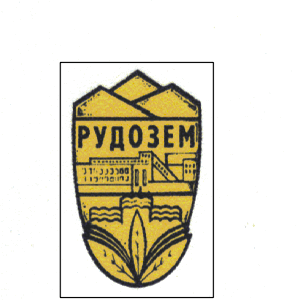 e-mail:obsrud@abv.bg  ОБС вх. № 100/12.04.2024 г.ДО  ОБЩИНСКИ  СЪВЕТ                                                                        гр. РудоземДОКЛАДНА ЗАПИСКАот инж. Венцислав Пехливанов - Председател на Общински съвет - РудоземОТНОСНО: Изменение на Решение № 73/29.03.2024 г. на Общински съвет - Рудозем, прието по Протокол № 9, върнато за ново обсъждане от Областен управител на област Смолян със Заповед № АП-03-14-151/11.04.2024 г.УВАЖАЕМИ ДАМИ И ГОСПОДА ОБЩИНСКИ СЪВЕТНИЦИ, Със свое Решение № 73/29.03.2024 г. Общински съвет - Рудозем, на основание          чл. 6 ал. 2 от Закона за приватизация и следприватизационен контрол, е включил в Приватизационната програма за 2024 г. обект имот пл. № 239 в УПИ I – Универсален магазин, кв. 40 по ПУП на село Елховец, представляващ част от втория етаж на масивна сграда (търговски обект), ведно с външно стълбище; с адрес: с. Елховец, общ. Рудозем и очаквана стойност – 36 100 лв. С решението също са определени прогнозни приходи от приватизация на обектите, включени в плана - 36 100 лв. и прогнозни разходи по провеждането на процедурите по приватизация - 3 000 лв.Във връзка с приетото решение е постъпила Заповед № АП-03-14-151/11.04.2024 г. на Областния управител на област Смолян за връщането му като незаконосъобразно за ново обсъждане.Изложени са следните съображения за незаконосъобразност: „Съгласно посоченото правно основание в решението чл. 6, ал. 2 от ЗПСК общинските съвети изготвят и оповестяват публично годишни планове за работа със съдържанието по ал. 1. А съгласно ал. 1 на същата разпоредба Агенцията за публичните предприятия и контрол изготвя годишни планове за работа, които съдържат приоритетите в дейността й за съответния период и се оповестяват публично. Годишните планове включват и прогноза за приходите и разходите, която се представя за одобряване от Министерския съвет преди приемането на Закона за държавния бюджет за съответната година. Видно посочената разпоредба урежда правомощието на общинския съвет да изготвя и оповестява годишен план за работа по приватизация на общинско имущество и определя съдържанието му, а не правомощие за допълване на приватизационна програма, каквото е извършеното действие на съвета с така приетото решение. При това, приемането на такъв план е посочено и във фактическото основание на решението, а диспозитива му се отнася до допълване на Приватизационна програма. Още повече, след направена справка на интернет страницата на Община Рудозем, както и в Областна администрация – Смолян в постъпилите Протоколи от заседания на Общински съвет – Рудозем, ведно с приетите решения, не се установява Община Рудозем да има приет Годишен план, съответно Приватизационна програма за 2024 г. В конкретния случай, Общински съвет – Рудозем е допълнил Приватизационната програма за 2024 г., включвайки в нея обект, без такава програма да има приета за съответната година, която съвета да има възможност да допълни“.        При това положение считам, че върнатото за ново обсъждане решение на общински съвет следва да бъде изменено, каквато възможност предвижда разпоредбата на чл. 45, ал. 9 от ЗМСМА.         Предвид гореизложеното и на основание чл. 45, ал. 9 във връзка с ал. 4  от ЗМСМА,   чл. 6, ал. 2 от ЗПСК и в изпълнение на Заповед № АП-03-14-151/11.04.2024 г. на Областния управител на област Смолян, предлагам на Общински съвет – Рудозем да разгледа, обсъди и приеме следнотоПРОЕКТОРЕШЕНИЕ: Изменя Решение № 73/29.03.2024 г. на Общински съвет - Рудозем, прието по Протокол № 9, както следва:         „Общински съвет- Рудозем приема Годишен план за работа по приватизация през    2024 г., включващ следния обект:    Прогнозни приходи от приватизация на обекта, включен в плана  - 36 100.00 лв.    Прогнозни разходи по провеждането на процедурите по приватизация -  3 000.00 лв.“                                                        ПРЕДСЕДАТЕЛ НА ОБЩИНСКИ СЪВЕТ-РУДОЗЕМ:…………П…………                                                                                                       /инж. Венцислав Пехливанов/№Име на обектаАдресОчаквана стойност в лв.Имот пл. №239 в УПИ I – Универсален магазин, кв.40 по ПУП на село Елховец, представляващ  част от втория етаж на масивна сграда (търговски обект), ведно с външно стълбищес. Елховец, общ. Рудозем36 100,00